THE COUNCIL OF THE CITY OF NEW YORKRESOLUTION NO. 1712..TitleResolution approving with modifications the decision of the City Planning Commission on Application No. N 210096 ZRX, for an amendment of the text of the Zoning Resolution (L.U. No.  791)...bodyBy Council Members Salamanca and Moya	WHEREAS, 510 East Realty Inc., filed an application pursuant to Section 201 of the New York City Charter, for an amendment of the text of the Zoning Resolution of the City of New York, modifying Appendix F for the purpose of establishing a Mandatory Inclusionary Housing area, which in conjunction with the related action would facilitate the construction of a mixed-use building containing a total of approximately 35 units of affordable housing, nine of which would be permanently affordable at 909 Castle Hill Avenue in the Castle Hill neighborhood of Bronx Community District 9 (Application No. N 210096 ZRX) (the “Application”);WHEREAS, the City Planning Commission filed with the Council on May 10, 2021, its decision dated May 5, 2021 (the “Decision”), on the Application;	WHEREAS, the Application is related to application C 190118 ZMX (L.U. No. 790), a zoning map amendment to change an R3-2 zoning district to an R6B/C1-3 district; WHEREAS, the Decision is subject to review and action by the Council pursuant to Section 197-d of the City Charter;WHEREAS, upon due notice, the Council held a public hearing on the Decision and Application on May 19, 2021;WHEREAS, the Council has considered the land use implications and other policy issues relating to the Decision and Application; andWHEREAS, the Council has considered the relevant environmental issues, including the negative declaration issued December 14th, 2020 (CEQR No. 19DCP222X) which includes an (E) designation to avoid the potential for significant adverse impacts related to hazardous materials, air quality, and noise (E-596) (the “Negative Declaration”).RESOLVED:  	The Council finds that the action described herein will have no significant impact on the environment as set forth in the (E) Designation (E-596) and Negative Declaration.Pursuant to Sections 197-d and 200 of the City Charter and on the basis of the Decision and Application, and based on the environmental determination and consideration described in the report, N 210096 ZRX, incorporated by reference herein, and the record before the Council, the Council approves the Decision of the City Planning Commission with the following modifications:Matter underlined is new, to be added;Matter struck out is to be deleted;Matter double struck out is old, deleted by the City Council;Matter double-underlined is new, added by the City CouncilMatter within # # is defined in Section 12-10;*     *     * indicates where unchanged text appears in the Zoning Resolution*     *     *APPENDIX FInclusionary Housing Designated Areas and Mandatory Inclusionary Housing Areas*     *     *THE BRONX	*     *     *The Bronx Community District 9*     *     *Map 6 - [date of adoption][PROPOSED MAP]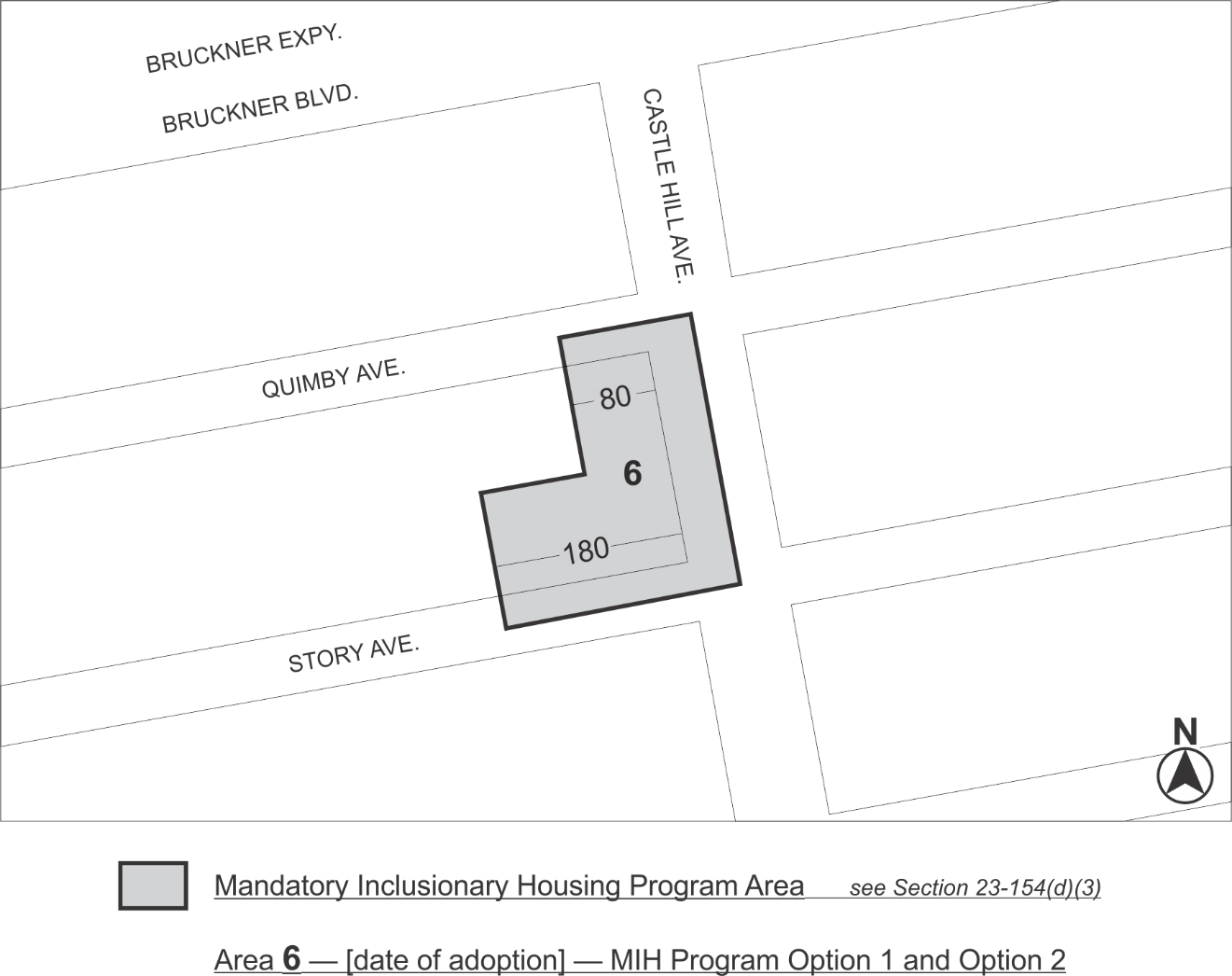 Area 6 – [date of adoption] – MIH Program Option 1 and Option 2Portion of Community District 9, Bronx*     *     *Adopted.Office of the City Clerk, }The City of New York,  } ss.:	I hereby certify that the foregoing is a true copy of a Resolution passed by The Council of The City of New York on June 30, 2021, on file in this office......................................................City Clerk, Clerk of The Council